CHCTEMA ОЦЕННВАННЯ ОТДЕЛЬНЫХ ЅАДАННЙ ЭКЗАМЕНАЦНОННОЙ  РАБОТЫ В ЦЕЛОМЧасть 1 	Текст дпя нRоспуиsиван ия	Без доброты — подлинной теплоты сердца — невозможна душев- ная красота человека. Добрые чувства должны уходить своими корня- ми в детство, и если упустить время, то их уже никогда не воспитаешь, потому что они усваиваются одновременно с познанием первых и важ- нейтих   истин.Учить чувствовать и сочувствовать — ото самое трудное, что есть в воспитании. Человечность, доброта, доброжелательность рождаются в заботах, волнениях, радостях  и  печалях.  Если  ребёнку  безразлично, что происходит с его родными и близкими,  что происходит с больными  и бедными, с одинокими и обмаhутыми, он никогда ме станет настоя- щим человеком.Добрые чувства, омоциональная культура — ото средоточие чело- вечности. Сегодня, когда в мире и так достаточно зла, нам стоит быть более терпимыми, внимательными и добрыми по отношению друг к другу, по отношению к окружающему живому миру и совершать самые смелые поступки во имя добра. Следование путём добра — путь самый приемлемый и единственный для человека. Он иепытан, он верен, он полезен — и человеку в одиночку, и всему обществу в целом.(По BY. Суzоллинсколу)(152 слова)Критерии оценивания задания 17вблкцв 1Таблица 2Оковvовия   тоблицъ‹ ЛЧасть 2Проверка заданий 2—1433a вервое выполнение заданий чвcmu  2  окзаменационной  рабо- ты  экзаменуемый  получает   по   одному   баллу   за   каждое   задание. 33a вевервыи  ответ  или  его отсутствие  выетавляетея  ноль баллов.Часть 3Критерии оценивания задания 15 (1; 2; 3)Ответ на задание 15.1 (сочинение-раееуждение) оцениваетея по следующим  критериям.Продолжение таблицы 3Окончание  тоблпqы 8Внимапие!Если сочинение представляет собой полностью переписанный или пересказанпый текст, то такая работа  оценивается  вулём  баллов  по всем критериям проверки (С K1—CiK4, PK1—PK4, ФК1).Сочинение, наоисанное на основе цитаты, отличной от цитаты в задании 15.1 выполняемого варианта, по всем критериям проверки оценивается яулём баллов.Ррамотность  письменной  речи  экзаменуемого  и фактическая точ-ность его письменпой  речи оцениваются отдельно (таблица 6).Критерии оцениваниЯ заданий 15.2Ответ на задание 15.2 (сочинение-рассуждение) оценивается по следующим  критериям.Z'вблиqв 4Оконvвкие  тоблиqъі 4Внимание!Если сочинение представляет собой полностью переписанный или пересказанный  текст,  то  такая  работа  оценивается  нулём  баллов   по всем критериям проверки (CzKl—CzK4,  PK1—PK4, ФК1).Практическая грамотность письменной речи экзаменуемого и фактическая точность его письменной речи оцениваются отдельно (таблицаб).Критерии оцениваниЯ заданий 15.3Ответ на задание 15.3 (сочинение-рассуждение) оценивается по следующим  критериям.Gкончание  тоблиqы 5Внимание!Если сочинение представляет собой полностью переписанный или пересказанный  текст,  то  такая  работа  оценивается  вулём  баллов  по всем критериям проверки (С  К1 —С з< 4,  ГК1—ГК4, ФК1).Практическая грамотность письменвой речи экзаменуемого и фактическая точность его письменной речи оцениваются отдельно (таблица 6).Табпица 6При оценке грамотности (ГК1—ГК4) следует учитывать объём из- ложевия  и сочивевия.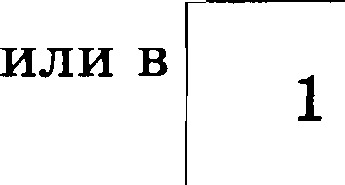 Указанные в таблице 6 нормативы применяются для проверки и оценки изложевия и сочивевия, суммаряый объём которых составляет 140 и более слов.Если суммарный объём сочииевия и  изложеиия  составляет  70—139 слов, то по каждому из критериев ГК1—ГК4 не ставится больше 1 балла:ГК1 — 1 балл ставитея, если орфографических ошибок нет или допущена  одна негрубая ошибка;ГК2  — 1 балл ставитея,  если пунктуационных ошибок  нет или до-пущена одна негрубая ошибка;ГКЗ  — 1 балл ставится, еели грамматических ошибок нет;ГК4  —  1 балл ставится,  если  речевых  ошибок нет.Если  в ,изаожевии  и  сочинеяии  в  целом  насчитываетея  менее 70 слов, то такая работа по критериям ГК1—ГК4 оценивается нулём баллов.Если ученик выполнил только одии вид творческой работы (или изложение, или сочинение), то оценивание по критериям ГК1—ГК4 оеуществляется также в соответствии с объёмом работы:если в работе не менее 140 слов,  то грамотность оцевивается потвблицеб;если   в   работе   70—139  слов,   то  по  каждому   из критериевГК1—ГК4 не ставится более 1 балла (см.  выше);если  в работе  менее  70 слов,  то такая  работа  по критериямГК1—ГК4 оценивается  нулём баллов.Максимааьвое количество баллов, которое может получить экза- менуемый  за выполнение  веей экзаменационной работы,     39.В соответствии с Порядком проведения Государственной итоговой аттестации по образовательным программам основного общего образо- вания (приказ Минобрнауки России от 25.12.2013 № 1394  зарегистри- рован Минюстом России 03.02.2014 N• 31206)«48.  Экзаменационные  работы  проверяются  двумя  экспертами. По результатам проверки эксперты независимо друг от друга выстав- ляют баллы  за  каждый  ответ  на  задания  экзаменационной  работы... В случае еущественного расхождения в баллах, выставленных двумя экспертами, назначается третья проверка. Существенное расхождение в баллах определено в критериях оценивания по соответствующему учебному предмету.Третий эксперт назначается председателем предметной комиссии  из чиела  экспертов,  ранее не проверявших  экзаменационную работу.Третьему эксперту предоставляется информация о баллах, вы- ставленных экспертами, ранее проверявшими экзаменационную работу обучающегося. Баллы, выставленные третьим экспертом, являются окончательными».Существенным считается расхождение в 10 и более баллов, вы- ставленных  двумя  экспертами  за выполнение  заданий  1 и  15 (сумми-руются баллы по всем позициям (критериям) оценивания задания каж- дым экспертом: ИКl—ИКЗ, С K1—C,K4, С Kl—C K4, С Kl—C K4, ГIfl—ГIf4, ФК1).В этом случае mpemuïi эксперт перепроверяет задания 1 и 15 по всех   позициям оценивания.8а выполнение экпаменационной работы выставляется отметка по пятибалльной  шкале.Отметка «2 +  выставляется в  том  случае,  если  учащийся   набрал не более 14 баллов (от 0 до 14) за въіполнение всех частей экзаменаци- онной работы.Отметка «3» выставляется  в  том случае,  если  учащийся  набрал не менее 15 и не более 24 баллов (от 15 до 24) па выполнение всех частей экзаменационной  работы.Отметка «4» выставляется  в  том  случае,  если  учащийся  набрал не менее 25 и не более 33 баллов (от 25 до 33) за выполнение всех частей экзаменационной работы. При этом учащийся должен набрать не менее4  баллов   за  грамотность   (критерии   ГК1—ГК4).   Если по  критериямГKl —ГК4 учащийся  набрал менее  4 баллов,  выставляется  отметка  «3» .Отметка «5» выставляется в том случае, если учащийся набрал не менее 34 и не более 39 баллов (от 34 до 38) за выполнение всех частей экзаменационной работы. При этом учащийся должен набрать не менее6 баллов за грамотность (критерии РК1—ГК4). Если по критериям ГК1—ГК4 учащийся набрал менее 6 баллов, выставляется отметка «4».Информация о тенсте для сжатого изложевияИнформация о тенсте для сжатого изложевияК• абпацаМинротема1Доброта — основа душевной красоты человека — должна воспитываться   с детства.	2Воспитывать добрые чувства трудно, но необходимо, по- тому  что без  этого  ребёнок  не станет  настоящим  челове-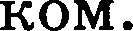 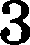 Путь добра был, ееть и будет единственно верным ж  ным путём человека.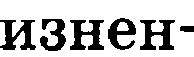 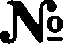 Критерии  оцевивавия  сжатого изложевия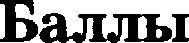 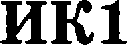 Содержание изложевияЭкзаменуемый точно передал основное содержание прослушанного текста, отразив  все  важные для его восприятия микротемы, перечисленные в таб- лице 12Экзаменуемый передал основное содержание пpo- слушанного текста,упустил или добавил одну микротему1Экзаменуемый передал основное содержание пpo- слушанного текста,упустил или добавил более одной микротемы0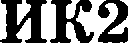 Сжатие искодвого текстаЭкзаменуемый применил один или несколько приё- мов сжатия текста, использовав их на протяжении всего текста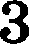 Экзаменуемый применил один или несколько приёмов сжатия текста, использовав их  для  сжа- тия двух микротем текста2Экзаменуемыи применил один или несколько приёмов сжатия текста, использовав их  для  сжа- тия одной микротемы текста1Экзаменуемыи	не   использовал   приёмов   сжатия текста0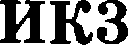 Смысловая цельвость, речевая связвость и после- довательность изложевияРабота экзаменуемого характеризуется смысловой цельностью, речевой связностью и поеледователь- ностью изложения:логичеекие отибки отсутствуют, последо- вательность изложения не нарушена;в работе нет нарутений абзацного членения текста2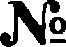 Їtритерии  оцевивавия  сжатото изложевияВаллъzРабота экзаменуемого характеризуетея емыеловой цельноетью, евязноетью и поеледовательноетью изложения,допущена  одна  логичеекая отибка,н/илив работе имеетея одно нарушение абзацного чле- нения текета1В работе экзаменуемого проематриваетея комму- никативный  замыеел,допущено более одной логичеекои отибки,н/нлиимеетея два елучая нарутения абзацного членениятекета0Мансимальвое  ноличество  баллов  за  сжатое   изложевие по  нритериям ИКІ—ИКЗМансимальвое  ноличество  баллов  за  сжатое   изложевие по  нритериям ИКІ—ИКЗ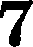 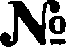 Іtритерии оцевивавия соvивевия-рассуждевия ва ливгвнстичесхую тему (15.1)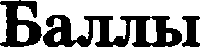 судуНаличие   обосвоваввого   ответа   ва  поставлеввыйволросЭкзаменуемый привёл раееуждение на теоретиче- еком уровне. Фактичееких ошибок, евязанных е no- ниманием  тезиеа, нет2Экзаменуемый   привёл   раееуждение   на теоретиче-еком уровне. Допущена одна фактичеекая ошибка, евязанная  е пониманием тезиеа1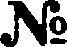 Іtритерии оцевивавия сочивевия-рассуждевия ва  ливгвистическую тему (C2)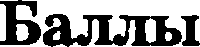 Экзаменуемый привёл раесуждение на теоретичееком уровне. Допущено две и более фактичеекие ошибки, связанные с пониманием тезиеа„илитезие  не доказан,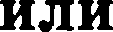 дано раккуждение вне контекета задания,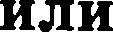 тезие доказан  на бытовом уровне      0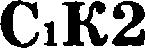 Наличиепринеров-аргумеатовіЭкзаменуемый привёл два примера-аргумента из текета, верно указав их  роль в текете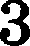 іЭкваменуемый привёл два вримера-аргумента из текста, во не указал их роль в тексте,илипривёл два примера-аргумента из текета, указав роль в текете одного из них,илипривёл один пример-аргумент из текета, указав его роль в тексте2Экзаменуемый	привёл	один	пример-аргумент	из текета,  не указав его роль в текете1Экзаменуемый не привёл ни одного примера-аргумента, иллюетрирующего тезие,илиокзаменуемый  привёл  примеры-аргументы  не  из прочи-танного текета0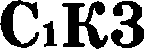 Смысловая цельвость,  реяевая связяостьи  последоватепьвость сояииевияРабота экпаменуемого характеризуетея смыеловой цельностью, речевой евяпностью и воеледовательностью ивложения:логичеекие отибки отеутетвуют, ооследователь-ноеть изложения не варушена;в работе нет нарушений абзацного членения текста2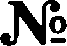 Іtритерии оце£їивавия сочиневия-рассуждевия яа  лиягвистическую тему (C2)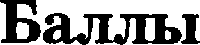 Работа экзаменуемого характеризуется смысловой цельностью, связностью и последовательностью изло- жения,допущена  одна логическая ошибка,в работе имеется одно нарушенйе абаацного членения текста1В  работе   экзаменуемого   просматривается коммуника-тивный замысел,допущено более одной логической ошибки,имеется два случая нарушения абзацного членения тек- ста0С It4ЕоwпозиционнаястройностьработыРабота характеризуется композиционной стройностъю завершённостью, ошибок в построении текста нет2Работа характеризуется композиционной стройностью и завершённостью,допущена одна ошибка в построении текста1В работе допущено две и более ошибок  в построении  тек-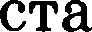 Максимальвое  количество баллов за сочивевие по критериямС  Itl—C It4Максимальвое  количество баллов за сочивевие по критериямС  Itl—C It49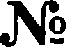 Іtритерии оценивания сочивевия-рассуждевия ва тему, связанвую с авализом тенста (15.2)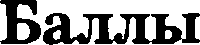 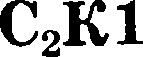 Повимавие смысла фрагмевта тенстаІЭкзаменуемый дал верное объяснение содержание фрагмента.  Ошибок  в интерпретации нет2Экзаменуемый дал в целом верное объяснение со- держание  фрагмента,допустил одну ошибку в его интерпретации1Экзаменуемый дал неверное объяснение содержание фрагмента  текста,экзаменуемый допустил две или более ошибки при интерпретации  содержание  фрагмента текста,объяснение содержание фрагмента в работе экзаме- нуемого отсутствует0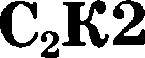 Налгиепримеров-арzументовЭкзаменуемый привёл из текста два примера- аргумента, которые соответствуют объяснению со- держание  данного фрагмента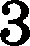 ІЭкзаменуемый	привёл	из	текста	один	пример-аргумент, который соответствует объяснению со- держание  данного фрагмента2Экзаменуемый привёл  пример(-ы)-аргумент(-ы)  не из прочитанного текста1Экзаменуемый не привёл ни одного примера- аргумента, объясняющего содержание данного фрагмента,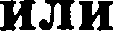 экзаменуемый привёл в качестве примера-аргумента данную в задании  цитату или её часть0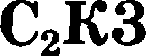 Смысловая  цельность,  реяевая связвостьи последовательность сочиневияРабота экзаменуемого характеризуется смысловой цельностью, речевой связностью и последовательно- стью изложения:логические отибки отсутствуют, последова- тельность изложения не нарушена;в работе нет нарутений абзацного членения текста2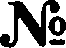 Іtритерии оцевивавия со•іивевиR-рассуждевиR па  тему, связапную с авализом  тенста (15.2)Работа экзамевуемого характеризуется смысловой цельностью, связностью и последовательностью изло- жения,НОдопущена  одна логическая ошибка,в работе имеется одно нарушение абзацного членения текста1В работе экзаменуемого просматривается коммуника- тивный замысел,НОдопущено более одной логической ошибки, и/илиимеется  два случая  нарушения  абзацного  членения тек-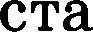 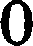 C,It4Композициоввая стройвость работыРабота  характеризуется  композиционной  стройностью Изавершённостью, ошибок  в построевии  текста нет2Работа характеризуется композиционной стройностью и заверюённостью,ВОдопущена одна оюибка в построении текста1В работе допущено  две и более ошибок  в построении тек-стаМаксимальвое   количество  баллов  за  сочивевие   по  критерИЯC,K1—C It4Максимальвое   количество  баллов  за  сочивевие   по  критерИЯC,K1—C It4g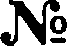 Іtритерии оцевивавия сочиветпся-рассуждевия иа тему, связааттуто с авализом техста (15.3)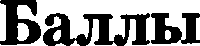 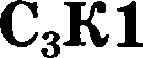 ТолкованиезвачевилсловаЭкзаменуемый (в той или иной форме в любой из частей сочинения) дал определение и прокомменти- ровал его2Экзаменуемый  (в  той  или  иной  форме  в  любой изчастей сочинения) дал определение, яОне  прокомментировал его1іЭкзаменуемый  дал неверное определение,толкование слова в работе экзаменуемого отсутству- ет0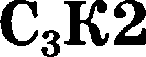 Наличиепринеров-ар	еіітовЭкзаменуемый привёл два примера-аргумента: один пример-аргумент приведён из прочитанного текста, а второй — из жизненного опыта,экзаменуемый привёл два примера-аргумента из прочитанного  текста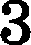 Экзаменуемый привёл один пример-аргумент из прочитанного  текста2   привёл   пример(-ы)-аргумент(-ы)  ип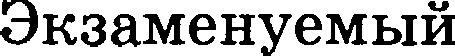 лкианенногоопыта1Экзаменуемый	не	привёл	ни	одного	примера- аргумента0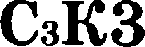 Смысловая цельяость, реяевая связвость и последовательвостъ сочияевияРабота экзаменуемого характеризуетея смысловой цельностью, речевой связностью и последовательно- стью изложения:логические отибки отсутствуют, последова- тельность изложения не нарушена;в работе нет нарушений абзацного членения текста2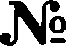 Критерии оцевивавия со•іиневия-рассуждевия ва  тему, связанвую с авализом  текста (15.3)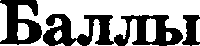 Работа экзаменуемого характеризуется смысловой цельностью, связностью и последовательностью изло- жения,допущена  одна логическая ошибка,в работе имеется одно нарушение абзацного членения текста1В работе экзаменуемого просматривается коммуника- тивный замысел,допущено более одной логической ошибки,имеется два случая нарушения абзацного членения тек- ста0C›It4OMNO3ИЦИOBЫaЯCTДOЙBOCTЬРабота  характеризуется  композиционной  стройностью Изавершённостью, ошибок в построении текста  нет2Работа характеризуется композиционной стройностью и завершённостью,допущена одна ошибка в построении текста1В работе допущено  две и более ошибок  в построении тек-стаМаксимальвое ноличество баллов за сочияевие по нритериям C›It1—C›It4Максимальвое ноличество баллов за сочияевие по нритериям C›It1—C›It49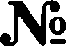 Критерии оцевни грамотвостии фактической то•івости речи экзамеяуемогоБаллы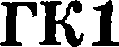 Соблюдевие  орфографических вормОрфографических оюибок  нет, или допущено не болееодной ошибки2Допущено  две—три ошибки1Допущено четыре и более ошибок0ГХ2Соблюдевие  пувктуациоввых ворм  ошибок нет, или допущено не более двух ошибок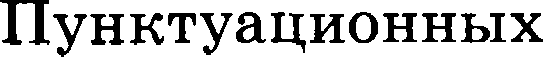 2Допущено  три—четыре ошибки1Допущено пять и более ошибок0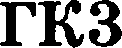 Соблюдевие  грамматических вормРрамматических ошибок нет, илн допущена одна ошиб-2Допущено две ошибки	1Допущено три и более ошибок0ГК4Соблюдеяие  речеваіх вормРечевых  ошибок  нет, илн  допущено  не более двух omи-2Допущено три—четыре отибки1Допущено пять и более ошибок0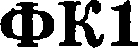 Фактическая точвость письмеввой ре•іиФактических  ошибок  в  изложении  материала,  d TdE-же  в понимании  и употреблении  терминов нет2Допущена одна ошибка в изложении материала употреблении терминовД  пущено две и более ошибок  в изложении материалаили в употреблении терминов$Максимальвое количество баллов за сочивевие  и изложевие по критериям ФК1, ГК1—РК4Максимальвое количество баллов за сочивевие  и изложевие по критериям ФК1, ГК1—РК410